November 13, 2017Docket Nos. A-2017-2632817A-2017-2632820                                                                                                                                  Utility Code: 3120378LANCE JM STEINHART PC1725 WINDWARD CONCOURSE SUITE 150ALPHARETTA GA 30005	Re:  	Time Clock Solutions, LLC Application for Approval to Offer, Render, Furnish or Supply Telecommunications Services to the Public in the Commonwealth of Pennsylvania Dear Mr. Steinhart: 	The above-referenced Application of Time Clock Solutions, LLC (Company) was found to contain significant deficiencies as noted in the attached enclosure.  Pursuant to 52 Pa. Code § 1.4, you are being advised of these deficiencies and are required to file corrections.  Failure to do so within twenty (20) days of the date of this letter will result in the Application being returned as unfiled. 	A copy of any additions or amendments must be served upon all entities served with the original Application.  Corrections are to be explained in a cover letter accompanying any additions or amendments to your Application.  	Please note that Time Clock Solutions, LLC. does not have Provisional Authority to do business as a Competitive Local Exchange Carrier or Interexchange Carrier Reseller in the Commonwealth of Pennsylvania. For assistance in perfecting your Application, please contact the  Bureau of Technical Utility Services, Telecommunications Division, at (717) 787-5550.					Sincerely,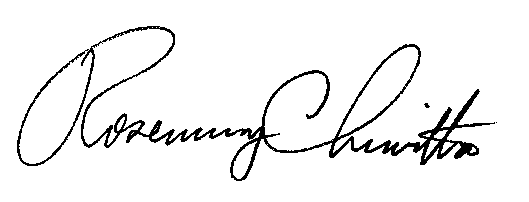 					Rosemary Chiavetta					Secretarycc:  Service ListEnclosureService ListVia First Class MailApplication Items:Application Item 22, Affidavit:  No list of 911 Coordinators contacted accompanied the Application.  Per the Affidavit, the Company must contact the 911 Coordinators in the counties/cities where the Company intends to offer CLEC services via certified letter and confirm that arrangements are underway for the provisioning of emergency 911 services.  Submit a revised signed and notarized affidavit certifying that the appropriate 911 Coordinators have been contacted and include a copy of the 911 Coordinator list indicating each 911 Coordinator contacted.Addresses for the 911 Coordinators and a list of ILECs by county are available on our website.  http://www.puc.pa.gov/utility_industry/telecommunications/application_to_provide_telecom_services.aspxApplication Item #12, Market:  The Company states that it "proposes to market its local services to businesses."  However, the proposed tariff contains references and rates for residential services in addition to business services.Please clarify the Company’s intended market and submit either an amended application page or corrected proposed CLEC tariff.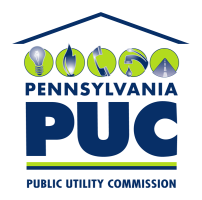 PENNSYLVANIA PUBLIC UTILITY COMMISSIONP.O. IN REPLY PLEASE REFER TO OUR Office of Consumer Advocate555 Walnut Street5th Floor Forum PlaceHarrisburg, PA 17101-1923Office of Small Business AdvocateCommerce Building, Suite 1102300 North Second StreetHarrisburg, PA 17101Office of Attorney GeneralOffice of Consumer Protection14th Floor Strawberry SquareHarrisburg, PA  17120Verizon PA – Verizon NorthStephanie UlrichStrawberry Square, 12th FloorHarrisburg, PA 17101